Региональный конкурсный отбор для учителей государственных общеобразовательных организацийКостромской области в 2022 году«Я- учитель»Проект: «Мой вклад в развитие школы» «Креатив-Лаборатория» как средство привлечения школьников к социально-значимой деятельности»Автор проекта: Пухова Наталья Валерьевна, учитель МКОУ «Островская СОШ»Стратегические ориентиры воспитания сформулированы в проекте «Стратегия развития воспитания в Российской Федерации на период до 2025 года». Реализация стратегии предполагает качественные изменения в отечественной системе воспитания, направленные на личностные результаты, умения и навыки, обеспечивающие социальное и гражданское становление личности, успешную самореализацию в жизни и обществе. С 2017 года начала свою педагогическую деятельность в роли учителя начальных классов в Островской школе Костромской области. Муниципальное казенное общеобразовательное учреждение Островского района Костромской области «Островская средняя общеобразовательная школа» является самой крупной в  районе. Образовательная деятельность осуществляется в 2 смены из-за большого количества обучающихся - около 750 человек. На территории  сельского поселения существует ряд социокультурных объектов: библиотека, музей им. Кустодиева, церковь им. И. Кронштадского, МО МВД России «Островский», отдел МЧС- пожарная часть №9, ОГБУЗ «Островская РБ». Как классный руководитель, в процессе вовлечения школьников в общественно-значимую деятельность, столкнулась с трудностью: низкий уровень мотивации в приобретении ответственного  лидерства и социального взаимодействия. Кроме того данная проблема актуальна для школы. Был разработан педагогический  проект «Креатив-Лаборатория» как средство привлечения школьников к социально-значимой деятельности». Цель проекта- создание в школе личностно- развивающей образовательной среды, предоставляющей учащимся возможность получать положительный опыт социально- значимой деятельности.Для выполнения цели поставлены следующие задачи:выявление перспективных направлений развития школы и планирование совершенствования качественного состояния в соответствии с имеющимися ресурсами;разработка стратегии  развития для реализации инновационных  направлений, интегрирующих ценности и цели всех субъектов педагогического процесса в рамках работы МКОУ «Островская СОШ»;анализ возможных рисков по включению школьников в реальную социальную практическую деятельность, поиск решений по их преодолению. Планируемые результаты:определены перспективные направления и ресурсы  развития воспитательной системы школы; выработана стратегия  развития  реализации инновационных  направлений, интегрирующих социально - значимые ценности и цели всех субъектов педагогического процесса в рамках работы МКОУ «Островская СОШ»;создание основы для становления системы патриотического воспитания в школе, внедрение передовых форм воспитания и обучения.Сроки реализации проекта: август 2022- май 2025г. Руководство проектом взяла на себя, была создана практическая база по привлечению школьников к социальным проектам. Стратегия реализацииВыстраивать целенаправленную работу по формированию социальной активности школьника необходимо начинать с уровня начального образования. Сегодня в нашем обществе четко сформировался запрос на социально активных и ответственных людей, на инициативу,  идущую снизу. Можно выделить ряд предпосылок, содействующих реализации этого запроса:1. Социально-экономические предпосылки: создание модернизированного общества невозможно без инициативных людей, без социальной активности и гражданской ответственности детей и молодежи.2. Социально-психологические предпосылки: у молодежи меняется ценностно-смысловая структура сознания, здоровый выбор досуговой деятельности становится чрезвычайно актуальным в условиях распространения и употребления психоактивных веществ детьми и подростками, нарастания рисков национализма, экстремизма.3. Образовательно-воспитательные предпосылки:  запрос на новые образовательно-воспитательные практики связан с кризисом семьи, необходимостью организации и разнообразия досуга молодежи, развития предпрофильного образования и способности детей и подростков активно противостоять негативным явлениям и пагубным привычкам. Одним из основополагающих катализаторов воспитательного процесса в МКОУ «Островская СОШ» стал центр цифрового и гуманитарного профилей «Точка Роста». В образовательном учреждении существовала потребность в популяризации образовательного  и воспитательного процессов. В 2019году начата работа центра, заручившись поддержкой администрации школы, я стала руководителем инновации. Начав работать я поняла, что активно внедряя новшества, необходимо уделять достаточно внимания для формирования  личности ребенка. На данный момент в центре «Точка Роста» Островской школы реализуется  3 программы технической направленности. Оборудование центра включает в себя компьютерный класс, наборы образовательных конструкторов, тренажеров, 3 -D принтер, VR- станция. Современное оснащение используется мною на уроках и при реализации дополнительных образовательных программ. Кроме того я разработала   дополнительную  общеобразовательную  программу «Робототехника. Техно.Лаб», обучение выстроила на соединении образования и воспитания  в единой системе занятий технического творчества. Понятие «воспитание» рассматривала, как содействие ребенку в осмыслении мира культуры, адаптацию к действиям и поведению окружающих опытным путем. Реализуя  национальный проект «Образование», в рамках работы современного центра «Точка Роста», через дополнительное образование учащиеся 4 «Б» класса осваивают технологии в новых современных условиях: создаем проекты, проводим конкурсы, акции, выступаем на школьных праздниках. Так, например, перемены проводит робот «Айк», собранный мальчиками, а 8 марта украсил робо-букет, собранный полностью из конструктора и работающий от пульта управления. В 2022 году мой классный коллектив принимал участие в региональном конкурсе «В будущее с профессией». Был представлен творческий проект по раннему профориентированию, занявший 1 место. Заключены сетевые договоры по реализации программ технического  творчества между МКОУ «Островская СОШ»  со школами Островского, Судиславского и других районов. Результат реализации сетевой программы представлен на школьном сайте в разделе «Точка Роста. Сетевое взаимодействие». Реализуя программу «Робототехника Техно.Лаб», отмечена сохранность и увеличение контингента учащихся: Таблица 1. Динамика контингента учащихсяВозросшее количество участников позволяет говорить о том, что практическая деятельность в рамках занятий робототехники актуальна для школы и является действенным способом привлечения воспитанников к социально - значимой деятельности в формате проектов.  Итоги работы с юными робототехниками за 2019-2022 уч.г.  таковы: Всероссийский конкурс проектов «Векториада -2020» 1 место, региональный фестиваль робототехники «РобоСТАРТ»-в 2019 г. - 1 места у двух воспитанников, в 2021 году 1 место вновь победа в данном конкурсе,  в 2021 году конкурс технического творчества «Лего- фантазии»- 4 воспитанника программы «Робототехника Техно.Лаб» принесли в копилку школы два 1 места, одно 2  и одно 3 место. В 2022 году прошел конкурс  социальной рекламы по профориентации «В будущее с профессией», где учащиеся 4 «Б» класса с творческой инициативой заняли 1 место в Костромской области.  Результатом занятий техническим творчеством становится развитие способностей школьника самоопределяться, самостоятельно решать возникающие трудности на основе опыта. Реализация технических проектов создаёт условия для совершенствования форм и методов деятельности по развитию интеллектуального потенциала, конструкторских способностей, навыков проектно-исследовательской деятельности учащихся в области технического творчества, робототехники, стимулирования интереса учащихся к инженерной деятельности, инженерно-техническим профессиям. Я, как педагог, ориентированный на результат, стремлюсь заявить о своей работе по данной проблеме с целью информирования общественности и распространения опыта работы, что является и моим профессиональным ростом. Так, значимыми достижениями за 2019-2022 г. являются: участие в 2021 г. в 1 Всероссийском форуме классных руководителей; победа в региональном этапе конкурса «Учитель года 2021» в номинации «Молодой педагог»; победа во всероссийском конкурсе «Лидер инновационных педагогических кадров в 2022г.». В моей копилке имеются победы в конкурсах от муниципального до всероссийского уровней. 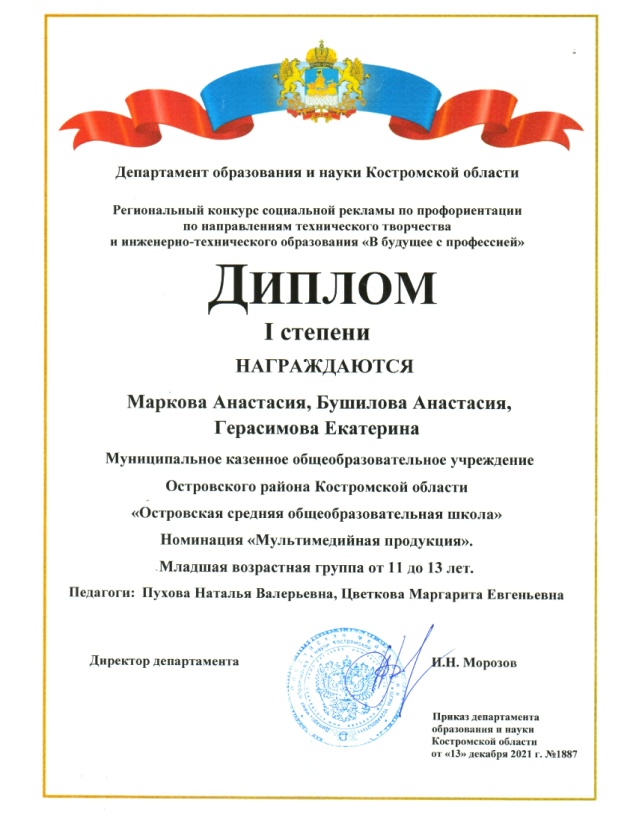 Выполнив анализ деятельности по реализации дополнительной образовательной программы «Робототехника Техно.Лаб»за 3 года работы, можно сделать вывод: воспитательная среда объединения технической направленности служит личностному развитию учащихся МКОУ «Островская СОШ» и повышению активности их деятельности.  Опираясь на собственный опыт, стала во главе реализации педагогического проекта «Креатив-Лаборатория» по созданию в школе воспитывающей  образовательной среды, предоставляющей учащимся возможность получать положительный опыт социально - значимой деятельности. Для развития воспитательной среды выявлены перспективные направления совершенствования Островской школы, с командой единомышленников начала выстраивать новые векторы движения к изменению качественного состояния школьной системы.Имея достаточный педагогический опыт, работая с методической литературой по данной теме, выполнив анализ воспитательной работы организованной мною, как классным руководителем, определила следующие перспективные направления:развитие воспитательной среды школы через разработку стратегии  реализации инновационных  направлений, интегрирующих ценности и цели всех субъектов педагогического процесса в рамках работы МКОУ «Островская СОШ»;  формирование и развитие детского актива;выстраивание активного взаимодействия с родительской общественностью и  социальными партнерами школы.Работа запущена в системе блоков: Первым блоком  реализации проекта «Креатив-Лаборатория» стала интеграция «Робототехники Техно.Лаб»» и медиаобразования как ресурса творческого воспитания и социальной активности школьников. В августе 2022 года дополнительная образовательная программа технического творчества, реализуемая мною,  была дополнена и усовершенствована. Таблица 2. Воспитательные кейс- технологии в обновленной программе «Робототехника Техно.Лаб»В данном блоке я стараюсь  сочетать различные формы раскрытия потенциала личности ребенка: презентации команд, интеллектуальные робоэстафеты, мультимедийные блогинги (создание видеороликов, фото, презентаций). Участники интегрированной  программы «Робототехника Техно.Лаб» доказывают ее эффективность через создание социально- значимых проектов и активное участие в общешкольной жизни. («День Науки», «День учителя» и т.д.). Как педагог дополнительного образования, я отметила увеличение числа проектных работ, возрос интерес к социальным проектам среди воспитанников и родительской общественности. В 2022 году в рамках национального проекта «Образование» введена должность  советника директора по воспитанию и взаимодействию с детскими общественными объединениями. Пройдя конкурсный отбор, я стала победителем Всероссийского конкурса «Навигаторы детства 2.0» и выполняю обязанности советника в МКОУ «Островская СОШ». Интеграция роли руководителя центра «Точка Роста» и советника по воспитанию усиливает воспитательный эффект. Советник- это проводник между ребенком и образованием, таким образом, имея технические средства центра и инициативу, потребности современного воспитанника можно смело ставить общие цели и задачи, направленные на повышение социальной активности школьника, выявлять актуальные для обучающихся направления деятельности. Создание условий развития воспитательной среды школы  мною определено было начать с координации работы специалистов образовательной организации: педагога-психолога, педагога - организатора, классных руководителей. Работая с каждым участником команды педагогов-наставников и принимая инициативные предложения от школьников, воплощаем интересные проекты в жизнь. Например, прошла акция «Наставники: дети - детям», когда ребята из  старших классов организовали интересные перемены для младших школьников, поучаствовали в всероссийской эстафете «Книга России 2022», успешно представили свой район и область.По инициативе и при поддержке советника была запущена программа развития социальной активности учащихся начальных классов «Орлята России» для 1Б класса МКОУ «Островской СОШ». Деятельность учащихся в рамках программы «Орлята России» - второе направление проекта «Креатив-Лаборатории». Программа направлена на создание условий воспитания социально ответственной личности учащихся начальной школы общеобразовательных организаций. Реализуется с целью удовлетворения потребностей младших школьников в социальной активности, поддержания и развития интереса к учебным и внеурочным видам деятельности, обеспечивая преемственность с Российским движением детей и молодежи.Таблица 3. План реализации программы социальной активности учащихся начальных классов «Орлята России» 1Б класса МКОУ «Островской СОШ»Цели программы «Орлята России» по образовательным трекам  соответствуют целевым ориентирам программы воспитания МКОУ «Островская СОШ». Мною были адаптированы мероприятия по трекам для активного взаимодействия с социальными партнерами Островского района. Основными традициями воспитания в данном блоке становятся  ключевые общешкольные дела, через которые осуществляется объединение  воспитательных усилий педагогов, коллективная разработка, планирование, коллективное проведение и коллективный анализ результатов каждого ключевого дела и используемых других совместных дел всех участников образовательного процесса. А моя роль координация деятельности проекта, всех составляющих. Таким образом, данный блок не только расширит активное социальное взаимодействие, но и повысит социальную самореализацию школьников.Следующий блок проекта «Креатив-Лаборатория»  является гостиная активности «Стирая границы» для родительской общественности и социальных партнеров Островской школы. Деятельность гостиной «Стирая границы» можно пронаблюдать и в первых двух блоках, так как родительская общественность постоянно участвует в школьной жизни. Гостиная активности «Стирая границы» для родительской общественности и социальных партнеров Островской школыРабота с родителями или законными представителями школьников направлена на более эффективное достижение цели воспитания, которое обеспечивается согласованием позиций семьи и школы в данном вопросе. Взаимодействие  с родителями или законными представителями школьников выстроено в рамках следующих видов и форм деятельности:Работа в этом блоке основывается на воспитании ребенка через «воспитание родителей», именно они становятся союзниками и участниками воспитательного процесса в рамках школы, ведь активный родитель всегда подает пример для проявления инициативы среди детей  и молодежи. Так например,  в 2021-2022 учебном году количество родителей- волонтеров было примерно 37%,  то сейчас активность повысилась до 57%. Поддержка детского самоуправления в школе поможет педагогам воспитывать в детях самостоятельность, ответственность, трудолюбие, чувство собственного достоинства, а школьникам – предоставляет широкие возможности для самовыражения и самореализации. Это то, что готовит их к взрослой жизни. Поскольку учащимся младших и подростковых классов не всегда удается самостоятельно организовать свою деятельность, детское самоуправление может трансформироваться (посредством введения функции педагога-куратора, родителя - наставника) в детско- взрослое самоуправление. Мною предложено: на уровне школы: через деятельность выборного Совета обучающихся учитывать мнения школьников по вопросам построения воспитательных мероприятий инициировать  и организовать проведение личностно значимых для школьников событий (соревнований, конкурсов, фестивалей, флешмобов и т.п.); открытие комнаты детских инициатив;на уровне классов:  через деятельность выборных по инициативе и предложениям учащихся класса лидеров (например, старост, дежурных командиров), представляющих интересы класса в общешкольных делах скоординировать работу общешкольных органов самоуправления и классных руководителей. Это уже проверено, например, выбран президент школы и команда, которая работает над предложениями среди ученической общественности;на индивидуальном уровне: через реализацию школьниками, взявшими на себя соответствующую роль, функций по контролю порядка и чистоты в классе, уходу за классной комнатой, комнатными растениями и т.д.Социальное партнёрствоРеализация воспитательного потенциала социального партнёрства предусматриваю через:участие представителей организаций-партнёров, в том числе в соответствии с договорами о сотрудничестве, в проведении отдельных мероприятий в рамках рабочей программы воспитания и календарного плана воспитательной работы (дни открытых дверей, государственные, региональные, школьные праздники, торжественные мероприятия и т. п.);участие представителей организаций-партнёров в проведении отдельных уроков, внеурочных занятий, внешкольных мероприятий соответствующей тематической направленности;проведение на базе организаций-партнёров отдельных уроков, занятий, внешкольных мероприятий, акций воспитательной направленности;проведение открытых дискуссионных площадок (детских, педагогических, родительских) с представителями организаций-партнёров для обсуждений актуальных проблем, касающихся жизни общеобразовательной организации, муниципального образования, региона, страны;  реализация социальных проектов, совместно разрабатываемых обучающимися, педагогами с организациями-партнёрами благотворительной, экологической, патриотической, трудовой и т. д. направленности, ориентированных на воспитание обучающихся, преобразование окружающего социума, позитивное воздействие на социальное окружение; организация циклов профориентационных часов общения, направленных на  подготовку школьника к осознанному планированию и реализации своего профессионального будущего; профориентационные игры;экскурсии на предприятия поселка Островское и Островского района: ОГБУЗ «Островская районная больница» (проблема-нехватка медицинских кадров), МО МВД «Островский(нехватка специалистов узкой напрвленности) дающие школьникам начальные представления о существующих профессиях и условиях работы людей, представляющих эти профессии. Участие во Всероссийской акции «Неделя без турникетов». посещение профориентационных выставок, ярмарок профессий, дней открытых дверей в средних специальных учебных заведениях и вузах; индивидуальные консультации педагога-психолога для школьников и их родителей по вопросам склонностей, способностей, дарований и иных индивидуальных особенностей детей, которые могут иметь значение в процессе выбора ими профессии; профессиональные пробы: профессия учителя (День самоуправления).Таким образом, проект «Креатив -Лаборатория» имеет несколько ведущих направлений по организации  школьников социально-значимой деятельности.Дорожная карта проектаВ ходе работы над созданием проекта определены следующие этапы его реализации: 	Iэтап –август 2022 - май  2023 г. – подготовительный: структурные,  содержательные, управленческие инновации  в деятельности, подготовка нормативных, организационно – педагогических и научно – методических  условий  создания модели социального взаимодействия по расширению деятельности в рамках МКОУ «Островская СОШ»  Островского муниципального района. Изучение теоретических аспектов  социального партнерства. Определение форм и методов работы. Разработка  локальных актов.IIэтап –август 2023 - май 2025 г.г. – основной: переход к устойчивой модели социального взаимодействия в системе воспитания и образования на основе социального партнерства, отвечающего требованиям современного общества, обеспечение конкурентоспособности образовательного учреждения. Создание условий для реализации новых форматов социального партнерства.III этап - апрель- май 2025 года - обобщающий: подведение итогов реализации проекта, оформление результатов работы, определение перспективы дальнейшего  развития проекта.На основании поставленных задач по реализации проекта определены следующие мероприятия:Iэтап –август 2022- май 2023 г. – подготовительныйКритерии и количественные показатели эффективностиреализации проектаохват детей в возрасте 6,5-18 лет современными программами каникулярного отдыха, вовлеченность в школьные проекты, акции, (количество  детей, участвующих в программах каникулярного отдыха, в общей численности детей в возрасте 6,5-18 лет); количество договоров и соглашений с организациями культуры, социальными партнерами;количество  числа публикаций, обеспечивающих предоставление сведений о своей социально-значимой деятельности на официальных сайтах, в сети Интернет на образовательных порталах «Моя школа» МКОУ «Островская СОШ»;формирование портфолио мероприятий с участием детей в возрасте от 6,5 до 18 лет в сотрудничестве с социальными партнерами;положительные отзывы родителей общеразвивающими программами педагогов и, клубными формами, социальными практиками и общественной деятельностью детей; кол-во  мероприятий с социальными партнерами; публикация методических материалов педагогов, сбор банка практик в ходе реализации проекта «Креатив-Лаборатория»;публикация исследовательских, проектных и творческих работ обучающихся социально-значимой направленности;поощрение в различных формах за качественную результативность социальной деятельности школьников;доля родителей-волонтеров, привлечённых в реализацию модели взаимодействия.Ресурсная карта проекта:Таким образом, материально-техническое, кадровое, информационно-технологическое обеспечение позволяет создать благоприятные условия для обучения, самообразования, воспитания и развития обучающихся, сохранить их здоровье. Вместе с тем, необходимо расширение сферы услуг системы дополнительного образования по следующим направлениям, требующим дальнейшего развития: художественное и техническое творчество с привлечением родителей-волонтеров и перспективных партнеров школы.Описание позитивных изменений, которые произойдут при реализации проектаНа уровне обучающихся, родителей и педагогов: достижение личностных и метапредметных результатов в процессе социально- значимой деятельности;формирование коммуникативной, этической, социальной, национально-культурной идентичности школьников;приобретение школьником социальных знаний (об общественных нормах, об устройстве общества, о социально одобряемых и неодобряемых формах поведения в обществе и т.п.), понимания социальной реальности;привлечение родителей-волонтеров для реализации плана мероприятий по освоению общеразвивающих дополнительных программ (хореография, театральное искусство, вокальное творчество, робототехника);повышение уровня качественного состава педагогического коллектива на основе прохождения курсов повышения квалификации по персонифицированной модели.На уровне школы:постоянная включенность в реальную позитивную социально-гражданскую практику, высокая социально-значимая мотивация  творческой деятельности;повышение профессиональной компетентности педагогических кадров по проблемам социализации и формирования гражданской активности;создание системы патриотического воспитания в школе;создание комплекса моделей социальной адаптации;мониторинг уровня воспитанности  и гражданской зрелости школьников»;обобщение передового педагогического опыта по теме проекта.На муниципальном уровне:организация и проведение муниципального семинара с презентацией опыта работы по реализации модели социального взаимодействия образовательного пространства посредством внедрения проекта «Креатив -Лаборатория» и интеграции воспитательных практик с основным образованием;диссеминация инновационного педагогического опыта на муниципальном уровне.На региональном уровне:диссеминация опыта работы по реализации модели социального  взаимодействия образовательного пространства посредством внедрения плана реализации проекта «Креатив-Лаборатория».Методы оценки Для оценки результатов реализации проекта используются различные виды мониторингов:На уровне обучающихся, родителей и педагогов: формирование коммуникативной, этической, социальной, национально-культурной идентичности школьников, приобретение школьником социальных знаний (об общественных нормах, об устройстве общества, о социально одобряемых и неодобряемых формах поведения в обществе и т.п.), понимания социальной реальности, культуры межнациональных отношений– экспресс-диагностика социальных ценностей личности, экспресс-диагностика уровня социальной изолированности личности  (Д. Рассел и М. Фергюссон); диагностика коммуникативного контроля (М. Шнайдер); диагностика доброжелательности (по шкале Кэмпбелла); экспресс-диагностика доверия (по шкале Розенберга), диагностика уровня воспитанности школьников (методика Н.П. Капустина, М.И. Шиловой); привлечение родителей-волонтеров для реализации плана мероприятий в общешкольных, городских и региональных конкурсах, олимпиадах; качественные показатели участия родительской общественности в общешкольных программах и мероприятиях; мониторинг участников и призеров олимпиад, проектов, конкурсов социальной направленности;качественный состав педагогического коллектива - мониторинг кадрового потенциала;степень удовлетворенности родителей и социокультурных партнеров реализацией модели социального взаимодействия - мониторинг удовлетворенности родителей (законных представителей), обучающихся и партнеров общеобразовательного учреждения.На уровне школы:количество социальных партнеров-договоры, соглашения; выполнение плана совместных мероприятий – справки, приказы, отчеты по мероприятиям, фото-видео-отчеты, публикации СМИ;результативность участия участников образовательных отношений в конкурсах, олимпиадах, проектах различного уровня;  портфолио педагогов и обучающихся, рейтинг достижений обучающихся и педагогов;обобщение передового педагогического опыта по теме проекта -анкетирование педагогов по выявлению профессионального мастерства и профессиональных затруднений по привлечению учащихся к социально-значимым мероприятиям.На муниципальном уровне:количество проведенных семинаров, мастер-классов, творческих лабораторий, стендовых докладов с презентацией опыта работы по реализации модели сетевого взаимодействия образовательного пространства посредством внедрения межведомственного плана и расширения услуг системы дополнительного образования – отчеты, приказы;На региональном уровне:количество публикаций по диссеминации опыта работы и реализации модели социального взаимодействия образовательного пространства посредством внедрения проекта «Креатив-Лаборатория»– статьи, периодические издания, газеты, журналы, отчеты, освещение в СМИ. Карта рисков и методы устраненияПроведенный анализ потенциала школы позволяет нацелить на социально-значимую деятельность педагогический коллектив, воспитанников и родительскую общественность. В результате реализации мероприятий педагогического проекта «Креатив-Лаборатория» будет создано воспитательное пространство, в соответствии с современными  требованиями образования и воспитания. Изменения в ходе реализации данного проекта будут благоприятными для образовательного пространства школы, района и области. Положительный эффект следует ожидать от внедрения системы  семейного творчества, деятельности родителей-волонтеров, реализации мероприятий перспективного плана с социокультурными партнерами.Мероприятия проекта  «Креатив-Лаборатория» призваны активизировать деятельность всех субъектов образования и воспитания в едином целом. Молодое поколение района будет обеспечено  новыми  дополнительными образовательными и личностными ресурсами, которые позволят им стать успешными, увеличится пространство развития их  творческой и социальной активности. Жители района будут удовлетворены снижением асоциальных проявлений в среде детей и молодежи. Представители различных социальных институтов получат возможность действенной помощи в разработке и реализации совместных воспитательных программ и проектов с подрастающим поколением. Продуктом по итогам реализации данного проекта, помимо представленных изменений, станет изготовление баннера (фото-коллажа) лучших фрагментов мероприятий, организованных и проведенных с социо-культурными партнерами школы и создание комнаты социальных инициатив. Баннер планируется разместить как наружную рекламу и символ единства, сплочения единомышленников по формированию целостной стратегии воспитания юных граждан России. Для распространения информации о воспитательной практике проект представлен на сайте ФГИС «Моя школа». На сегодняшний день мой путь развития Островской школы успешно начат и на достигнутом я не собираюсь останавливаться. Название2020 – 2021 уч. г.2020 – 2021 уч. г.2021– 2022 уч. г.2021– 2022 уч. г.2022-2023 уч.г.2022-2023 уч.г.НазваниеКол-во участниковСохранность контингента (%)Кол-во участниковСохранность контингента (%)Кол-во участниковСохранность контингента (%)Робототехника «ТехноЛаб»15ч.100%18ч.100%25ч.100%Воспитательные задачиКейсыФормы учебных занятийМероприятия/ссылкаПривлечение внимания учащихся и их родителей к техническому творчеству в рамках центра «Точка Роста»«Учебное занятие»«Работа с родителями»Экскурсии в объединение «Робототехника ТехноЛаб», проведение открытых занятийБеседы с родителями, мастер-классыДни открытых дверейВыступления на собраниях Встреча- круглый стол, с представителями профессии технического направления. Трансляция результатов в соц.сети «Вконтакте» группа «Точка Роста Островская СОШ»Формирование основ безопасности собственной жизнедеятельности и окружающих людей, необходимых при конструировании«Учебноезанятие»«Самоопределение»«Профилактика»Подбор соответсвующих задачПроведение игровых программ «Я б в конструкторы пошел» игра.«Построение резино-мотора»«Путешествие на Луну» мастер-класс Формирование творческого отношения к практической деятельности«Самоопределение»Проектная деятельность Участие в конкурсном движенииВстреча- круглый стол, с представителями профессий технического направления.Посещение детского технопарка «Кванториум».Выход в детский сад «Теремок», «Рябинка» Островского района и начальную школу с презентацией фотопроектов.«В будущее с профессией» -конкурс раннего профориентированияВоспитание патриота и гражданина своей Родины«Воспитательная  среда»Конкурсное движение .Социальные проекты и акцииУчастие в конкурсном тематическом движении(«Моя малая Родина», «Герои среди нас», «В дружбе народов -единство страны» и др.) Поиск социальных инициатив  школьников через проекты, социальная самореализация.Формирование навыков сотрудничества при работе в команде«Воспитательная  среда»Активные классные встречиВыход в детский сад «Теремок», «Рябинка» п.Островское и начальную школу с презентацией проектов.Воспитание личностных и волевых качеств«Воспитательная  среда»Игра по станциямВыход в детский сад и начальную школу с презентацией фотопроектов.Презентации и защита проекта «Мой уникальный робот»Формирование экологической культуры«Воспитательная  среда»Создание экологических проектов«Исследования космоса с помощью робота», «Харвестер нового поколения - экологический десант»«Создание робота-садовника»ТрекЦель РеализацияВводные занятияСоздание условий для знакомства с программойОрганизация вводных мероприятий.Посвящение в «Орлята России».https://vk.com/wall-212947277_354 Трек «Орлёнок – Эрудит» Формирование интереса к научном познанию и исследовательской деятельностиhttps://vk.com/wall570309461_762 . Посещение детской библиотеки. Помощь в организации библиотечного пространства с акцией «Подари книгу».Трек «Орлёнок – Доброволец»Формирование положительного отношения к волонтерству, развитие личностных качеств- сострадание, милосердие, доброта, желание помогать другому.Реализация социальных проектов школьников вместе с родителями «Шаг к добру»- акция по поддержке детей, чьи родители задействованы в СВО.Социальная акция «Коробка храбрости»- для детей находящихся на лечении.Участие в сборе вещей для солдат СВО. Взаимодействие со старшими наставниками «Тимуровцы наших дней», участие в совместных акциях: «Помощь ветерану», «Новогодняя открытка» и  т.д.Трек «Орлёнок – Мастер» Содействие развитию творческих способностей обучающихся, формирование эстетического вкуса, умение ценить прекрасное.В мастерской Деда Мороза: готовят класс и классную ёлку к новогоднему празднику / участвуют в новогоднем классном и школьном празднике. Посещений мест работы родителей-мастеров своего дела, "Государственного мемориального и природного музея-заповедника А.Н. Островского "Щелыково"Трек «Орлёнок – Спортсмен»Формирование основ здорового образа жизни, привитие интереса к физической культуре и спорту.Участие в спортивно-массовых мероприятиях, агитационные компании за здоровый образ жизни. Создание видео-ролика «Активные перемены» совместно со спортивным школьным  клубом «Энергия». Участие в муниципальной акции «Волна здоровья»Трек «Орлёнок – Хранитель исторической памяти»Формирование основы понятия значимости сохранения традиций, истории и культуры своего родного края через понимание фразы «Я и моё дело важны для Родины». Основная смысловая нагрузка трека: Я – хранитель традиций своей семьи, Мы (класс) – хранители своих достижений, Я/Мы – хранители исторической памяти своей страны.Участие в мероприятиях с социальными партнерами: МО МВД России «Островский», МЧС, музей им. Кустодиева, музей Островского с.Щелыково и т.д.Например, музейный урок «Забытая старина», посещение комнаты воинской славы в МО МВД России «Островский» и т.д.Трек «Орлёнок – Эколог»Формирование экологического мышления и культуры.Создание и презентация проектов: «Каждой пичужке по кормушке», «Экологическая тропа», участие в школьном конкурсе проектов. Трек «Орлёнок – Лидер» Формирование лидерских качеств, умение работать в команде, ответственность за решения, формирование актива класса.Участие в конкурсном движении, выявление лидеров. УровеньВид/форма деятельностиФорма активности На групповом уровне:- общешкольные, классные родительские собрания, происходящие в режиме обсуждения наиболее острых проблем обучения и воспитания школьников; -Родительские дебаты- Обмен опытом - Родительские семинары. На групповом уровне:- родительский всеобуч, на котором родители имеют возможность получать ценные рекомендации и советы от педагога- психолога, медицинских работников и обмениваться собственным творческим опытом и находками в деле воспитания детей;-Дни открытых дверей-Родительские вечера-Родительский ринг или тренинг («Что вы делаете,  если чувствуете проблемы с дисциплиной  у своего ребенка»; «За и против школьной формы»;  и т.д.)На групповом уровне:- информирование родителей о ходе учебно – воспитательного процесса, актуальых  вопросах образовательной деятельности, осуществление обратной связи посредством школьного интернет-сайта, социальной сети «Вконтакте», классных родительских форумов, на которых обсуждаются интересующие родителей вопросы.- Участие родителей в управлении школы создание «родительского крыла»- Мастерская педагога «Режим дня: за и против»; «Техническое творчество и фантазия»; «Сохраняя и развивая  традиции патриотического воспитания  в семье и школе», привлечение к курсовой подготовке. На индивидуальном уровне:- работа специалистов по запросу родителей для решения острых конфликтных ситуаций;- участие родителей в педагогических консилиумах, собираемых в случае возникновения острых проблем, связанных с обучением и воспитанием конкретного ребенка;- Просвещение родителей «Роль социального партнерства в воспитании детей»; «Учим ребенка видеть прекрасное»«Человеком быть непросто: воспитание нравственности»На индивидуальном уровне:- помощь со стороны родителей в подготовке и проведении общешкольных и внутриклассных мероприятий воспитательной направленности;-Работа с классным  общешкольным советом родителей: «Читающая семья»,  организация творческих дел, социальных акций в неформальной обстановке, субботникиНа индивидуальном уровне:- индивидуальное консультирование c целью координации воспитательных усилий педагогов и родителей.-«Трудовое воспитание школьников»№МероприятияСрок исполненияСрок исполненияОтветственныеСоздание творческой рабочей  группы по внедрению модели социального  взаимодействия. Определение  приоритетных направлений деятельности школы в рамках создания и реализации  модели.Август2022 г.Август2022 г.Администрация и социокультурные партнерыАутсорсинг в условиях социального партнерства школы (поиск партнеров)Август- февраль 2022-2023 Август- февраль 2022-2023 Творческая группаПроведение мониторинга выявления интересов обучающихся и родителей в новых направлениях системы образования МКОУ «Островская СОШ».Сентябрь 2022 г.Сентябрь 2022 г.Администрация и социокультур-ные партнеры Утверждение плана совместных мероприятий по реализации проекта с социокультурными партнерами  и организациямиАпрель-май 2023 г.Апрель-май 2023 г.Творческая группаОрганизация взаимодействия с учреждениями дополнительного образования (заключение соглашений, договоров о предоставлении дополнительных  услуг на безвозмездной основе)Апрель - май2023г.Апрель - май2023г.Директор ОУIIэтап –август 2023 - май 2025 г.г. – основной:IIэтап –август 2023 - май 2025 г.г. – основной:IIэтап –август 2023 - май 2025 г.г. – основной:IIэтап –август 2023 - май 2025 г.г. – основной:IIэтап –август 2023 - май 2025 г.г. – основной:Мониторинг хода  реализации и результатов проектаМониторинг хода  реализации и результатов проектапо полугодиямАдминистрацияСовершенствование  нормативно-правовой базы по реализации проекта Совершенствование  нормативно-правовой базы по реализации проекта май-август2023АдминистрацияСоздание расширение сети общеразвивающих программ дополнительного образования в соответствии с требованиями к авторским программам дополнительного образованияСоздание расширение сети общеразвивающих программ дополнительного образования в соответствии с требованиями к авторским программам дополнительного образованияАпрель-август2023АдминистрацияСовершенствование  модели методического сопровождения введения и реализации проектаСовершенствование  модели методического сопровождения введения и реализации проектаАпрель-август2023АдминистрацияИнформирование педагогического коллектива о целях и задачах работы по проектуИнформирование педагогического коллектива о целях и задачах работы по проектуАвгуст- сентябрь 2023 г.АдминистрацияОзнакомление педагогов с нормативно-правовыми основами реализации проекта и новыми направлениями Ознакомление педагогов с нормативно-правовыми основами реализации проекта и новыми направлениями Май-сентябрь2023 г.АдминистрацияСоздание банка актуальной педагогической информации по модели сетевого взаимодействия со школами районаСоздание банка актуальной педагогической информации по модели сетевого взаимодействия со школами районаВ течение уч. г.Творческая группаСоздание странички на сайте школы, в которую войдут разделы о лучшем опыте организации этапов и направлений проектаСоздание странички на сайте школы, в которую войдут разделы о лучшем опыте организации этапов и направлений проектаВ течение 2023-2025 уч. г.Зам. директора по УВРСоздание комнаты коммуникации советника, школьников, общественности. Сбор социальных инициатив.Создание комнаты коммуникации советника, школьников, общественности. Сбор социальных инициатив.2023- 2024г.АдминистрацияОбеспечение прохождения курсов повышения квалификации педагогов (обучение педагогов дополнительного образования) и переподготовки по программам дополнительного образованияОбеспечение прохождения курсов повышения квалификации педагогов (обучение педагогов дополнительного образования) и переподготовки по программам дополнительного образованияМай-Август2023Зам. директора по УВРПривлечение молодых специалистов учреждений района, к организации дополнительного образования и внеурочной деятельностиПривлечение молодых специалистов учреждений района, к организации дополнительного образования и внеурочной деятельностиВ течение 3  летДиректор ОУОрганизация проведения  методических семинаров, мастер-классов, по результатам внедрения  проекта «Креатив-лаборатория»Организация проведения  методических семинаров, мастер-классов, по результатам внедрения  проекта «Креатив-лаборатория»2024-2025 г.Зам. директора по УВРСоздание методических продуктов:- разработки совместных мероприятий, сценариев, конкурсных и концертных программ, праздников;- материалы методических семинаров, мастер-классов, детско-родительских и ученических проектов;- фотоколлажей, стендовых докладов, видеосюжетовСоздание методических продуктов:- разработки совместных мероприятий, сценариев, конкурсных и концертных программ, праздников;- материалы методических семинаров, мастер-классов, детско-родительских и ученических проектов;- фотоколлажей, стендовых докладов, видеосюжетов2024-2025 г.Зам. директора по УВРПополнение  портфолио педагогов и обучающихсяПополнение  портфолио педагогов и обучающихся2023-2025г.г.Педагогический коллектив Стимулирование педагогов, успешно реализующих новые направления дополнительного образования  для детей и взрослых Стимулирование педагогов, успешно реализующих новые направления дополнительного образования  для детей и взрослых 2023-2025г.г.Директор ОУУчастие в районном методическом объединении педагогов дополнительного образования и учителей начальных классовУчастие в районном методическом объединении педагогов дополнительного образования и учителей начальных классовВ течение реализацииПедагогический коллективОрганизация системы научно-исследовательской и проектной деятельности обучающихся Организация системы научно-исследовательской и проектной деятельности обучающихся 2023-2025г.г.Зам. директора по УВРОрганизация занятий дополнительного образования в рамках клуба семейного творчества по направлениям  технического творчества (черчение,  робототехника, VR-лаборатория, 3Д- моделирование), социальное  взаимодействие. Организация занятий дополнительного образования в рамках клуба семейного творчества по направлениям  технического творчества (черчение,  робототехника, VR-лаборатория, 3Д- моделирование), социальное  взаимодействие. 2023-2025 г.г.Зам. директора по УВР, педагоги ДО, родители-волонтёрыОрганизация участия в очных и дистанционных мероприятиях, проводимых ресурсным центром  детского творчества г. Кострома и другими учреждениями.Организация участия в очных и дистанционных мероприятиях, проводимых ресурсным центром  детского творчества г. Кострома и другими учреждениями.В течение 3 летЗам. директора по УВРОснащение системы дополнительного образования по направлениям деятельности клуба семейного творчества родителей-волонтеров (хореография, театральное искусство, вокальное творчество, робототехника). Оснащение системы дополнительного образования по направлениям деятельности клуба семейного творчества родителей-волонтеров (хореография, театральное искусство, вокальное творчество, робототехника). 2023-2025 г.Администрация Стимулирование участия обучающихся в конкурсах, олимпиадах, конференциях фестивалях, мероприятиях интеллектуального, художественного, технического творчества.Стимулирование участия обучающихся в конкурсах, олимпиадах, конференциях фестивалях, мероприятиях интеллектуального, художественного, технического творчества.В течение годаАдминистрация и педагогический коллективРеализация проектов «Я -гражданин России», «Мы вместе!», «Семья – начало всех начал» и др.Реализация проектов «Я -гражданин России», «Мы вместе!», «Семья – начало всех начал» и др.В течение всего периодаАдминистрация и педагогический коллективОрганизация  социальных практик на договорной основе со структурными подразделениями Островского  района  и Костромской области (заинтересованные организации)Организация  социальных практик на договорной основе со структурными подразделениями Островского  района  и Костромской области (заинтересованные организации)В течение всего периодаАдминистрация,классные руководителиIII этап - апрель- май 2025 года - обобщающий:III этап - апрель- май 2025 года - обобщающий:III этап - апрель- май 2025 года - обобщающий:III этап - апрель- май 2025 года - обобщающий:III этап - апрель- май 2025 года - обобщающий:Мониторинг успешности школы среди социальных партнеров Апрель 2025Апрель 2025Творческая группаСистематизация работы социального партнерства  и привлечения внимания к социальной активности школьниковАпрель 2025Апрель 2025Творческая группаОбобщение и систематизация опыта -выпуск методических материалов, публичные выступления, организация опорной площадки для учителей муниципалитетаАпрель - май 2025Апрель - май 2025Творческая группаИнформация об итогах работы в СМИАпрель - май 2025Апрель - май 2025Творческая группаАнализ итогов работы, построение перспективного плана развития школыМай  2025Май  2025Пед. коллективМатериально-техническая базаКадровые ресурсыИнформационные ресурсыШкола рассчитана на 750 посадочных мест. Территория образовательного учреждения благоустроена, хорошо освещена. Имеется детская площадка, многофункциональное  плоскостное сооружение. Оборудование актового зала оснащено комплектом звуковоспроизводящей аппаратуры, микшерным пультом, беспроводными радиосистемами. Оборудована игровая комната и зал ритмики, тренажерный и спортивный залы, читальный зал в библиотечно-информационном Центре, медицинский кабинет, кабинеты цифрового и гуманитарного профилей «Точка Роста».Кроме того, в школе реализуется техническое направление «Робототехника», оснащенное комплектами LEGO,  VEX– 9 шт.руководитель проекта- учитель и советник директора по воспитанию координаторы проекта - заместители директора по учебно-воспитательной работе;педагоги школы - исполнители проекта;специалисты учреждения дополнительного образования и культуры- исполнители проекта;психологи  и социальные педагоги школы - исполнители проекта;родители-волонтеры и социальные партнеры.В образовательном процессе используются 2 мобильных класса. Общее число компьютеров составляет 40 единиц . В школе  обеспечены меры по защите детей от распространения информации, причиняющей вред их здоровью и развитию, существует трехуровневая защита: на уровне Интернет-провайдера, на уровне организации через школьный сервер, а также на каждом персональном компьютере, имеющем выход в Интернет.Материальная и техническая  база соответствует действующим санитарным и противопожарным правилам и нормам, а также техническим  и финансовым нормативам, установленным для  обслуживания этой базы. Состояние материально-технической базы соответствует лицензионным требованиям. Образовательное учреждение обеспеченно кадрами, в соответствии с лицензионными требованиями. Вместе с тем,  сохраняется и тенденция старения педагогических кадров учреждения. При сохранении кадрового «ядра» остается актуальной задача «омоложения»педагогических кадров, обеспечение курсов повышения квалификации по персонифицированной модели и переподготовка кадров по направлениям системы дополнительного образования. Образовательное учреждение обеспечено современными информационными ресурсами.Оценка актуального состояния внутреннего потенциала школыОценка перспектив развития школы в соответствии с изменениями внешнего окруженияОценка перспектив развития школы в соответствии с изменениями внешнего окруженияМеры по предупреждения, минимизацияСильная сторонаБлагоприятные возможностиРискиМеры по предупреждения, минимизацияПоложительный имидж образовательного учреждения у родителей обучающихсяРасширение сферы влияния школы  на общественность района Низкий уровень проведения мероприятия на уровне муниципального образованияПовышение квалификации педагоговПрименение в системе воспитания  информационных технологийСовершенствование системы образования и воспитания, включение дополнительных ресурсов информатизации.Недостаточный уровень профессиональной компетентности у ряда педагогических работников Обучение педагогов на курсах, семинарах, практикумах, педсоветах, мастер-классахСпектр социальных мероприятийУдовлетворение участников образовательного процесса в образовательных услугахНедостаточная материально-техническая база школыРасширение спектра услуг  по запросам социума Слабая сторонаБлагоприятные возможностиРискиМеры по предупреждения, минимизацияОбразовательный процесс построен в две смены  Интеграция предметных областей и системы дополнительного образованияСложная система организации дополнительных занятий, кружковой деятельности.Построение графиков занятий, индивидуальные или групповые формы работы с воспитанниками. Недостаточное адресное сопровождение одаренных и мотивированных детей,в том числе детей с ограниченными формами здоровья, детей - инвалидовСоздание творческих групп педагогов для организации самостоятельной, исследовательской и социальной деятельности обучающихсяУгроза регресса исследовательской и социальной работы, как у педагогов, так и у обучающихсяУчастие в конкурсах проектных и исследовательских работ, поощрение за социальную деятельность педагогов и обучающихсяСлабая мотивации интересов обучающихся и их родителей (законных представителей) в  развитии социальных практик и инициатив обучающихся, их родителей (законных представителей)Привлечение родителей-волонтеров, бизнес-структур и социальных партнеров школы к совместной деятельностиПассивность родительской общественности и слабая заинтересованность партнёров в совместной деятельностиСтимулирование участия родителей (законных представителей), обучающихся, партнеров школы посредством устных и письменных благодарностей, поощрением на уровне Администрации района, в СМИОтсутствие системы социальных практик на уровне районаОсознанный выбор обучающимися профиля в старшей школе, профориентационная работа с обучающимисяНеуспешность выпускников при выборе правильной жизненной траекторииРеализация социальных практик и инициатив с участием родителей-волонтеров